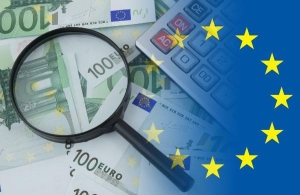 2ο Ετήσιο Συνέδριο Έδρας JEAN MONNETΟι Δημοσιονομικές Εξελίξεις στην Ευρωπαϊκή Ένωση & ο ρόλος του Ευρωπαϊκού Ελεγκτικού Συνεδρίου -  Παρουσίαση Ετήσιας Έκθεσης Ευρωπαϊκού Ελεγκτικού ΣυνεδρίουΘεματικές Α΄ Συνεδρία: Δημοσιονομικές Εξελίξεις στην Ευρωπαϊκή ΈνωσηΒ΄ Συνεδρία: Ο ρόλος του Ευρωπαϊκού Ελεγκτικού ΣυνεδρίουΜε τη συμμετοχή του Ευρωπαϊκού Ελεγκτικού Συνεδρίου για την παρουσίαση της Ετήσιας Έκθεσης για το οικονομικό έτος 2017Δευτέρα, 18 Μαρτίου 2019, ώρα έναρξης 11:00 π.μ.Αίθουσα Συνεδρίων Πανεπιστημίου Μακεδονίας (1ος όροφος) 